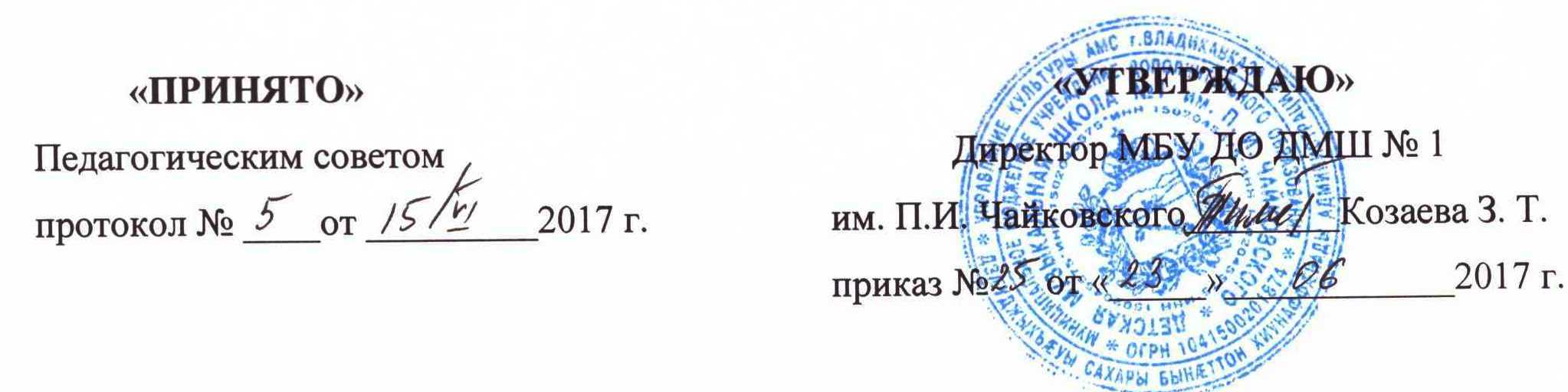 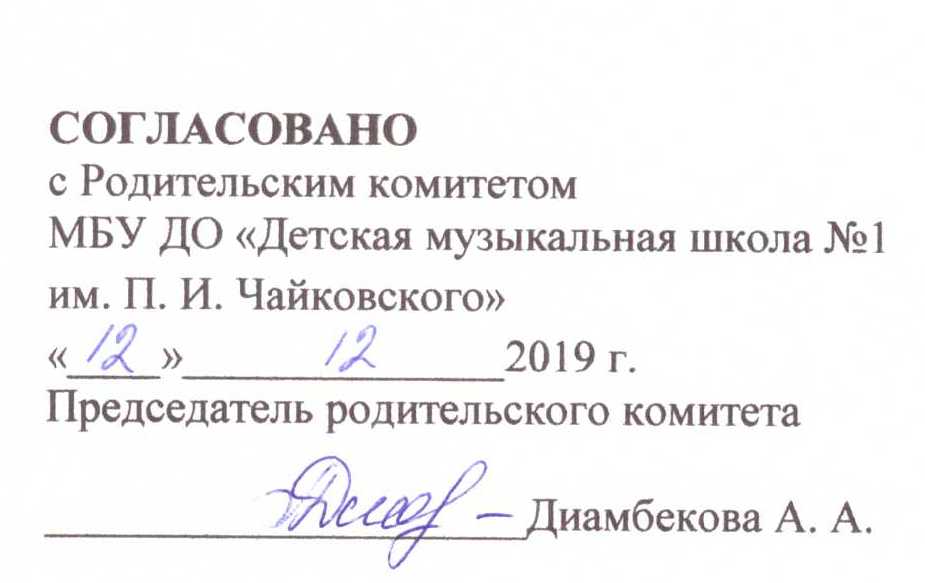 П О Л О Ж Е Н И ЕО КОМИССИИ ПО ОТБОРУ УЧАЩИХСЯМБУ ДО ДМШ № 1 ИМ. П.И. ЧАЙКОВСКОГОг. Владикавказ1. Общие положения2. Структура‚ функции и организация работы3. Сроки и процедура проведения отбора детейОбщие положенияНастоящее положение разработано в соответствии с Уставом МБУ ДО «ДМШ № 1 им. П.И. Чайковского», в соответствии с Федеральным законом РФ от 29.12.2012 №273ФЗ «Об образовании в РФ»,Типовым положением об образовательном учреждении дополнительного образования детей, утвержденного приказом Минобрнауки РФ от 26.06.2012 г.  № 504 и на основании федеральных государственных требований, установленных кминимуму содержания, структуре и условиям реализации дополнительныхпредпрофессиональных общеобразовательных программ в области искусств.Настоящее положение определяет порядок формирования, состав и деятельность комиссии по отбору детей в МБУ ДО «ДМШ № 1 им. П.И. Чайковского» (далее – Школа).Комиссия по отбору является коллегиальным органом, созданным для организации проведения отбора детей в Школу, который проводится с целью определения возможностей поступающих к освоению дополнительных предпрофессиональных общеобразовательных программ.Структура, функции и организация работыКомиссия создается из преподавателей Школы. Председателем  комиссии по отбору учащихся является директор школы, заместителем председателя – зам. директора по УР. Состав комиссии утверждается приказом директора.Зам. директора по учебной работе организует деятельность комиссии, составляет расписание вступительных испытаний, обеспечивает единство требований, предъявляемых к поступающим при проведении отбора.Секретарь комиссии ведет протокол заседания (Приложение 1), который хранится в архиве школы до окончания обучения в школе всех лиц, поступивших в школу на основании результатов отбора, в течение всего срока хранения личного дела.Сроки и процедура проведения отбора детейШкола самостоятельно устанавливает сроки проведения отбора детей в соответствующем году в период между 15 мая по 15 июня текущего года.Формы проведения отбора детей по конкретной образовательной программе устанавливаются Школой самостоятельно с учетом ФГТ. Примерными формами отбора детей могут являться: прослушивания, просмотры, показы, устные ответы и др.Для детей, поступающих в Школу для обучения по дополнительным предпрофессиональным общеобразовательным программам из подготовительного класса Школы, формой отбора является итоговый экзамен в подготовительном классе.Установленные Школой содержание форм отбора и система оценок должны гарантировать зачисление в Школу детей, обладающих творческими способностями в области искусств и, при необходимости, физическими данными, необходимыми для освоения соответствующих образовательных программ.При проведении отбора детей присутствие посторонних лиц исключается.Решение о результатах отбора принимается комиссией на закрытом заседании простым большинством голосов членов комиссии, участвующих в заседании, при обязательном присутствии председателя комиссии или его заместителя. При равном числе голосов председатель комиссии по отбору детей  обладает правом решающего голоса.На каждом заседании комиссии по отбору детей ведется протокол, в котором отражается мнение всех членов комиссии о выявленных у поступающих творческих способностях и, при необходимости, физических данных. Протоколы заседаний комиссии по отбору детей хранятся в архиве Школы до окончания обучения в школе всех лиц, поступивших на основании отбора в соответствующем году. Копии протоколов или выписки из протоколов хранятся в личном деле обучающегося, поступившего в Школу на основании результатов отбора, в течение всего срока хранения личного дела.Результаты по каждой из форм проведения отбора объявляются не позднее трех рабочих дней после проведения отбора. Объявление указанных результатов осуществляется путем размещения пофамильного списка-рейтинга с указанием системы оценок, применяемой в Школе, и оценок, полученных каждым поступающим. Данные результаты размещаются на информационном стенде Школы.Комиссия по отбору детей передает сведения об указанных результатах в приемную комиссию Школы не позднее следующего рабочего дня после принятия решения о результатах отбора.Поступающие, не участвовавшие в отборе в установленные Школой сроки по уважительной причине (вследствие болезни или по иным обстоятельствам, подтвержденным документально), допускаются к отбору совместно с другой группой поступающих, или в сроки, устанавливаемые для них индивидуально в пределах общего срока проведения отбора детей.Зачисление в Школу в целях обучения по образовательным программам проводится после завершения отбора в сроки, установленные Школой.                                                                                Приложение №1                                                                                       к Положению о комиссии по отбору  детей                                                                             Муниципального бюджетного                                                                               учреждения  дополнительного образования«Детская музыкальная школа им. П.И.Чайковского»                     ПРИЕМНЫЕ  ИСПЫТАНИЯ                     (вступительные тесты)Прочесть стихотворение и рассказать, о чем в нем говорится.Спеть свою любимую песню (прохлопать ее ритмический рисунок), позаданию преподавателя исполнить ее от разных звуков.Повторить (пропеть) сыгранную незнакомую мелодию (музыкальную фразу).Определить при повторном проигрывании, где педагог допустил неточность, какое слово сыграно или спето иначе.Проверка гармонического слуха – назвать количество сыгранных звуков.Прохлопать заданные, постепенно усложняемые ритмические   примеры.Выполнить упражнения на координацию, показанные преподавателем: хлопки руками по горизонтальной поверхности стола с    последовательным  перекрещиванием.Анатомическая пригодность игрового аппарата для выбранного    инструмента: определение ведущей руки (правша, левша),      пластичность  запястья, мышечная свобода плечевого пояса и др.Наблюдая за поведением ребенка во время проведения вступительных тестов, члены комиссии обращают внимание на активность, слуховые и музыкально-ритмические способности, музыкальную память, воображение, элементы творческих навыков, эмоциональную отзывчивость, быстроту реакции, общее развитие ребенка.